Ляхова Галина Николаевна, учитель математики, ГКС(К) ОУ «Специальная (коррекционная) общеобразовательная школа №33 города Ставрополя»  идентификатор 218-102-492 №535. Найдите недостающие числа (см. таблицу).№535. Найдите недостающие числа (см. таблицу).№535. Найдите недостающие числа (см. таблицу).№535. Найдите недостающие числа (см. таблицу).ТранспортСкорость V (км/ч)Время t(ч)РасстояниеS (км)Мотоцикл?3135Автобус53?265Поезд578?Автомобиль64?384ТранспортСкорость V (км/ч)Время t(ч)РасстояниеS (км)Мотоцикл?3135Автобус53?265Поезд578?Автомобиль64?384ТранспортСкорость V (км/ч)Время t(ч)РасстояниеS (км)Мотоцикл?3135Автобус53?265Поезд578?Автомобиль64?384ТранспортСкорость V (км/ч)Время t(ч)РасстояниеS (км)Мотоцикл?3135Автобус53?265Поезд578?Автомобиль64?384Понял! Уроком доволен.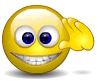 Не совсем понял,Хочу понять.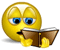 Ни чего не понял.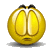 И не хочу понимать!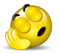 Понял! Уроком доволен.Не совсем понял,Хочу понять.Ни чего не понял.И не хочу понимать!Понял! Уроком доволен.Не совсем понял,Хочу понять.Ни чего не понял.И не хочу понимать!Понял! Уроком доволен.Не совсем понял,Хочу понять.Ни чего не понял.И не хочу понимать!Понял! Уроком доволен.Не совсем понял,Хочу понять.Ни чего не понял.И не хочу понимать!